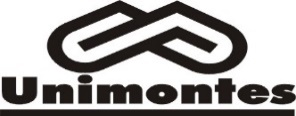 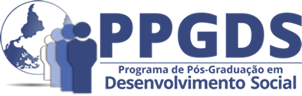 CALENDÁRIO 2022 – PPGDS UNIMONTESSEMESTRE 1/2022 * 22 a 31/12/2021 e 01/01 a 09/01/2022 – Rematrícula FEVEREIRO01 – Início do ano escolar01 a 18 – Planejamento/ Reunião de Comissão de Pós14 – Reunião de professores7 a 11 – Matrículas alunos regulares 14 a 16 – Matrícula estudantes especiais 21 – Workshop PPGDS 26-28 – Recesso de carnavalMARÇO01 e 02 – Recesso de carnaval07 – Início do semestre letivo e Reunião Colegiado07 a 11 – Aula inaugural e lançamento de Dossiê RDS16 – Reunião de Bolsistas/Estudantes28 – Reunião de Comissão de Pós*4ª na Pós – data a definirABRIL04 – Reunião Colegiado13 – Reunião de Bolsistas/Estudantes14 - 17 – Recesso/feriado 21-24 – Feriado/Recesso 25 – Reunião de Comissão de Pós*4ª na Pós – data a definirMAIO02 – Reunião Colegiado11 – Reunião de Bolsistas/Estudantes30 – Reunião de Comissão de Pós*4ª na Pós – data a definirJUNHO06 – Reunião Colegiado15 – Reunião de Bolsistas/Estudantes16 - 18 – Feriado/Recesso 27 – Reunião de Comissão de Pós*4ª na Pós – data a definirJULHO04 – Reunião Colegiado08 – Término do semestre letivo13 – Reunião de Bolsistas/Estudantes15 - 23 – Recesso 18 a 23 – Rematrícula* Matrículas e Processo seletivo isoladas – Datas a definir OBS: Sábados letivos – observar calendário da UnimontesSEMESTRE 2/2022 *JULHO25 – Início 2º semestre escolar     – Reunião de Comissão de Pós e Planejamento de docentes Congresso em Desenvolvimento Social – Data a definirAGOSTO01 – Início do semestre letivo       – Reunião Colegiado01 a 05 – Aula inaugural (a definir)17 – Reunião de Bolsistas/Estudantes29 – Reunião de Comissão de Pós*4ª na Pós – data a definirSETEMBRO05 – Reunião Colegiado07 – Feriado14 – Reunião de Bolsistas/Estudantes26 – Reunião de Comissão de Pós*4ª na Pós – data a definirOUTUBRO03 – Reunião Colegiado10 a 15 – Recesso (Semana do professor)19 – Reunião de Bolsistas/Estudantes31 – Reunião de Comissão de Pós*4ª na Pós – data a definirNOVEMBRO02 – Feriado07 – Reunião Colegiado08 a 11 – FEPEG14 e 15 – Recesso/feriado16 – Reunião de Bolsistas/Estudantes28 – Reunião de Comissão de Pós*4ª na Pós – data a definirDEZEMBRO10 – Término do semestre letivo12 – Workshop PPGDS 17 – Término do ano escolar22 de dezembro de 2021 a 09 de janeiro de 2022 – Rematrícula * Processo seletivo /Edital isoladas e matrículas- Datas a definirOBS: Sábados letivos – observar calendário da Unimontes